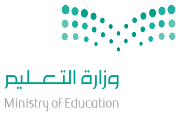                المملكة العربية السعودية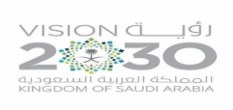                     وزارة التعليم                    الثانوية :                                                                                    الأهداف السلوكيةالإجرائيةالمحتوىالمحتوىاستراتيجياتالتدريس الحديثةاستراتيجياتالتدريس الحديثةطرق وأساليب التدريسالوسائل والتقنيات المستخدمةالمهاراتالمكتسبةالمهاراتالمكتسبةالتقويم1-أن تعرف المتعلمة العرض.-أن تعدد  المتعلمة  اثنين من  العناصر التي يتكون منها العرض.3-أن تذكر المتعلمة قانون العرض. 4-أن تمثل المتعلمة منحنى العرض  من خلال جدول العرض لسلعة معينة .مفهوم العرض: هو رغبة المنتج في بيع سلعة معينة مع قدرته على إنتاجها. العناصر التي يتكون منها العرض:سلعة ذات مواصفات محددة رغبة المنتج في بيعها في السوق قدرة المنتج على إنتاج السلعة فترة زمنية تعرض خلالها السلعة في السوق منطقة محددة تعرض فيها السلعة.قانون العرض: علاقة طردية بين الكمية المعروضة وسعر السلعة.  منحنى عرض السوق: هو التمثيل البياني لجدول العرض.مفهوم العرض: هو رغبة المنتج في بيع سلعة معينة مع قدرته على إنتاجها. العناصر التي يتكون منها العرض:سلعة ذات مواصفات محددة رغبة المنتج في بيعها في السوق قدرة المنتج على إنتاج السلعة فترة زمنية تعرض خلالها السلعة في السوق منطقة محددة تعرض فيها السلعة.قانون العرض: علاقة طردية بين الكمية المعروضة وسعر السلعة.  منحنى عرض السوق: هو التمثيل البياني لجدول العرض. التعلم التعاوني تمثيل الأدوار الخرائط الذهنية التعلم باللعب التعلم النشط حل المشكلات تعلم الأقران العصف الذهني التفكير الناقد التفكير الإبداعي البحث والاستكشاف خرائط المفاهيم أخرى........................................................................ التعلم التعاوني تمثيل الأدوار الخرائط الذهنية التعلم باللعب التعلم النشط حل المشكلات تعلم الأقران العصف الذهني التفكير الناقد التفكير الإبداعي البحث والاستكشاف خرائط المفاهيم أخرى........................................................................حوارومناقشةاستنتاجإلقائيةعرضاستقرائيةمحاضرةأخرى............................................................كتاب الطالب كتاب النشاطجهاز العرضشفافياتجهاز تسجيلمجسماتعيناتفيلم تعليميلوحاتمراجعأخرى...............................................................*عمليات التعلم الأساسية:الملاحظةالتصنيفجمع المعلوماتالاستنتاجأخرى..........................*عمليات التفكير الإبداعي:المرونةالطلاقةالأصالةالخيالالعصف الذهني*التفكير الناقد:تحديد الأولوياتالاستدلال أخرى..........................*عمليات التعلم الأساسية:الملاحظةالتصنيفجمع المعلوماتالاستنتاجأخرى..........................*عمليات التفكير الإبداعي:المرونةالطلاقةالأصالةالخيالالعصف الذهني*التفكير الناقد:تحديد الأولوياتالاستدلال أخرى..........................س: عرفي العرض؟س: عددي اثنين من العناصر التي يتكون منها العرض؟س: اذكري قانون العرض؟س: مثلي بيانياً منحنى  العرض؟القرآن الكريمالسنة النبويةالحياةالأحداث الجاريةأخرى.................................القرآن الكريمالسنة النبويةالحياةالأحداث الجاريةأخرى.................................الملاحظةاسئلة وأجوبةأداء عملياختباراتأخرى..........................الملاحظةاسئلة وأجوبةأداء عملياختباراتأخرى..........................ورقة عملبحوثسلالم التقديرتقاريراستباناتأخرى...................ورقة عملبحوثسلالم التقديرتقاريراستباناتأخرى...................ورقة عملبحوثسلالم التقديرتقاريراستباناتأخرى...................ورقة عملبحوثسلالم التقديرتقاريراستباناتأخرى...................الواجب المنزلي:الواجب المنزلي: